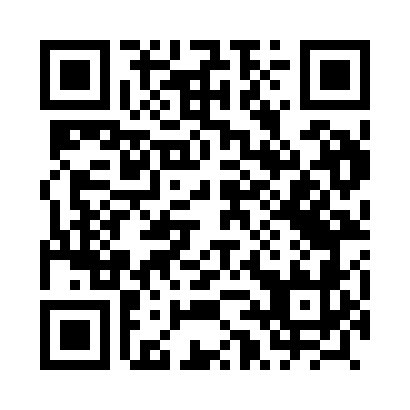 Prayer times for Woroniec, PolandMon 1 Apr 2024 - Tue 30 Apr 2024High Latitude Method: Angle Based RulePrayer Calculation Method: Muslim World LeagueAsar Calculation Method: HanafiPrayer times provided by https://www.salahtimes.comDateDayFajrSunriseDhuhrAsrMaghribIsha1Mon4:026:0212:324:597:038:562Tue3:596:0012:325:007:048:583Wed3:565:5812:315:017:069:004Thu3:535:5512:315:037:089:035Fri3:505:5312:315:047:109:056Sat3:475:5112:315:057:119:077Sun3:445:4912:305:067:139:108Mon3:415:4612:305:077:159:129Tue3:385:4412:305:097:169:1410Wed3:355:4212:305:107:189:1711Thu3:325:4012:295:117:209:1912Fri3:295:3712:295:127:229:2213Sat3:265:3512:295:137:239:2414Sun3:235:3312:285:157:259:2715Mon3:195:3112:285:167:279:3016Tue3:165:2912:285:177:289:3217Wed3:135:2612:285:187:309:3518Thu3:105:2412:285:197:329:3819Fri3:065:2212:275:207:349:4020Sat3:035:2012:275:217:359:4321Sun3:005:1812:275:227:379:4622Mon2:565:1612:275:247:399:4923Tue2:535:1412:275:257:409:5224Wed2:495:1212:265:267:429:5425Thu2:465:1012:265:277:449:5726Fri2:425:0812:265:287:4510:0027Sat2:395:0612:265:297:4710:0328Sun2:355:0412:265:307:4910:0729Mon2:325:0212:265:317:5110:1030Tue2:285:0012:255:327:5210:13